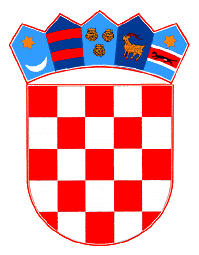           REPUBLIKA HRVATSKA                                             KRAPINSKO-ZAGORSKA ŽUPANIJA    OPĆINA SVETI KRIŽ ZAČRETJE                Općinsko vijećeKLASA: 400-01/23-01/007URBROJ: 2140-28-01-23-10Sveti Križ Začretje, 06.06.2023.							Na temelju članka 130. Zakona o proračunu (Narodne novine, broj 144/21), članka 10. Pravilnika o polugodišnjem i godišnjem izvještaju o izvršenju proračuna (Narodne novine, broj 24/13, 102/17, 01/20 i 147/20) i članka 32. Statuta Općine Sveti Križ Začretje (Službeni glasnik Krapinsko-zagorske županije, broj 21/2021) općinsko vijeće Općine Sveti Križ Začretje na 14. sjednici održanoj 06.06.2023. godine donijelo jeIZVJEŠTAJ O DANIM JAMSTVIMA I IZDACIMA PO OPĆINSKIM JAMSTVIMAza razdoblje 1.1. - 31.12.2022.ISukladno tablici, u izvještajnom razdoblju, Općina Sveti Križ Začretje nije izdavala niti ima postojeća jamstva.IIOvaj izvještaj sastavni je dio Godišnjeg izvještaja o izvršenju Proračuna Općine Sveti Križ Začretje za 2022. godinu.OPISIZNOS (kn)Stanje aktivnih jamstava 1.1.2022.0,00Protestirana jamstva u tekućoj godini0,00Iznos naplaćen u tekućoj godini po protestiranim jamstvima0,00Izdana jamstva u tekućoj godini0,00Jamstva istekla u tekućoj godini0,00Stanje aktivnih jamstava 31.12.2022.0,00PREDSJEDNIK OPĆINSKOG VIJEĆAIvica Roginić